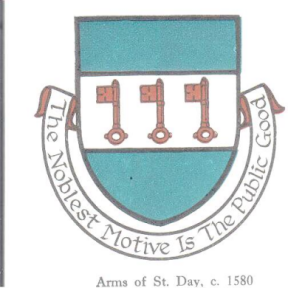 St Day Parish CouncilDraft Minutes for the Annual Parish Meeting of St Day held on Monday 17th April, 2023 at 6.15pm         in the Enterprise Centre, Vogue, St Day.Present: Cllr James Beer, Cllr Zoe Abbotts, Cllr Darrell Christie, Cllr Demelza Stevenson, Cornwall Councillor Connor Donnithorne and Parish Clerk, Sarah Moore.There were no members of the public present.Apologies and Chairman’s remarks.                                                                                                   Chairman’s welcome and apologies were expressed from Cllr Clive Jones and Cllr Matthew McEvoyConfirmation of the Minutes of the Annual Parish Meeting held on Monday 9th May, 2022. Agreed as a true representation of the last meeting. Signed and dated by Cllr James Beer.Report by the Chairman on the activities of the Parish Council during the year 2022/23. This was circulated prior to the meeting. It was noted what a wonderful and interactive community, St Day is.Report by Cornwall Councillor on activities during the year 2022/23. This was circulated prior to the meeting. Report by the Clerk on the details of the audit for the financial year 2021/22. It was noted that there was an mis-recorded date on the submitted AGAR, and the action was to ensure accuracy in future submissions. Statement of Accounts for the financial year 2022/23. The final accounts were presented by the Clerk and AGREED as correct Public discussion. There was no public participation.Meeting closed at 6:45pmMeeting minuted by Sarah Moore, Parish Clerk.Start balance in all accounts 68,410.72 Plus receipts 49,732.96 Minus payments 39,750.34 £78,693.34 minus £300.00 un-cashed cheque (Silver Band)£78,393.34